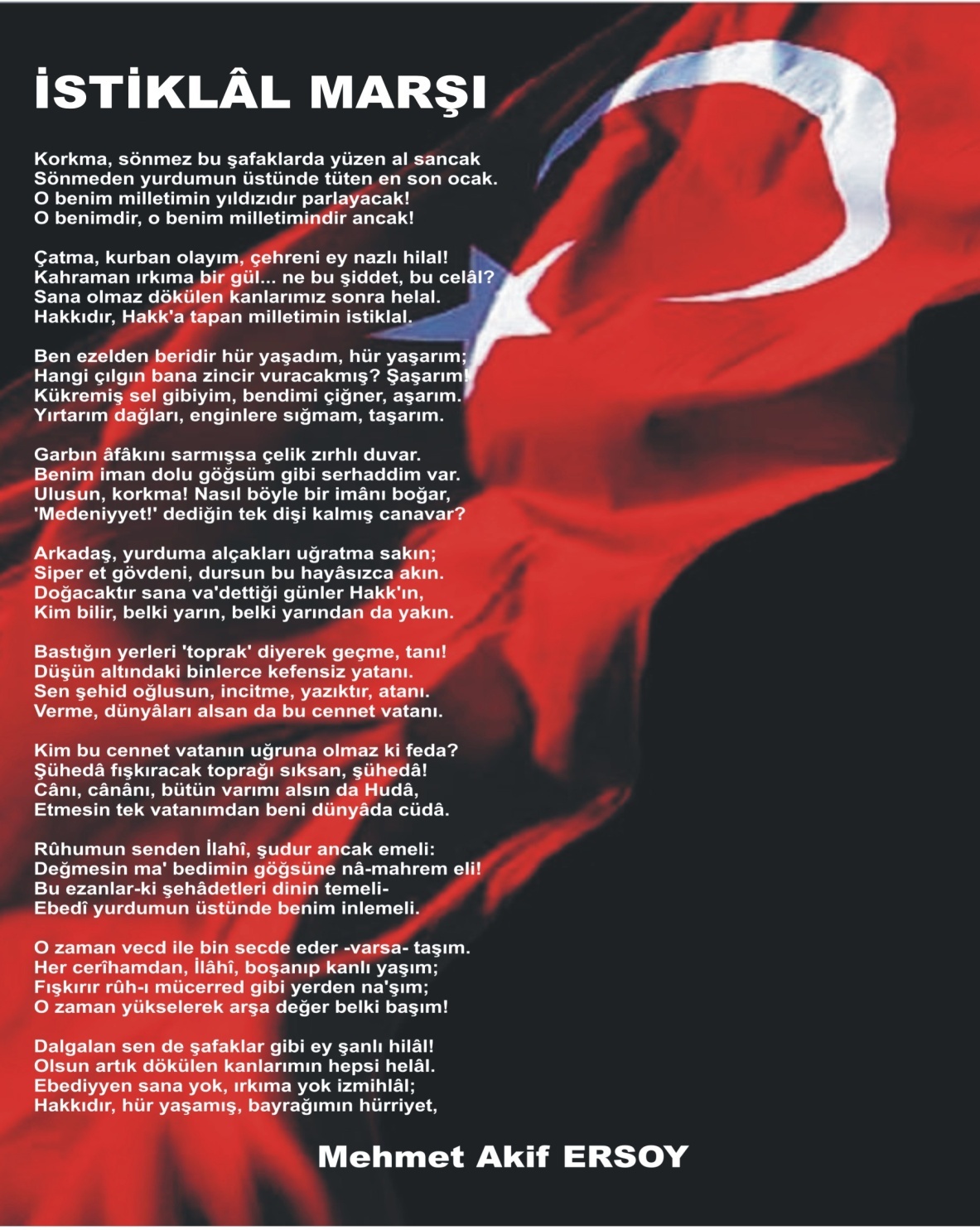 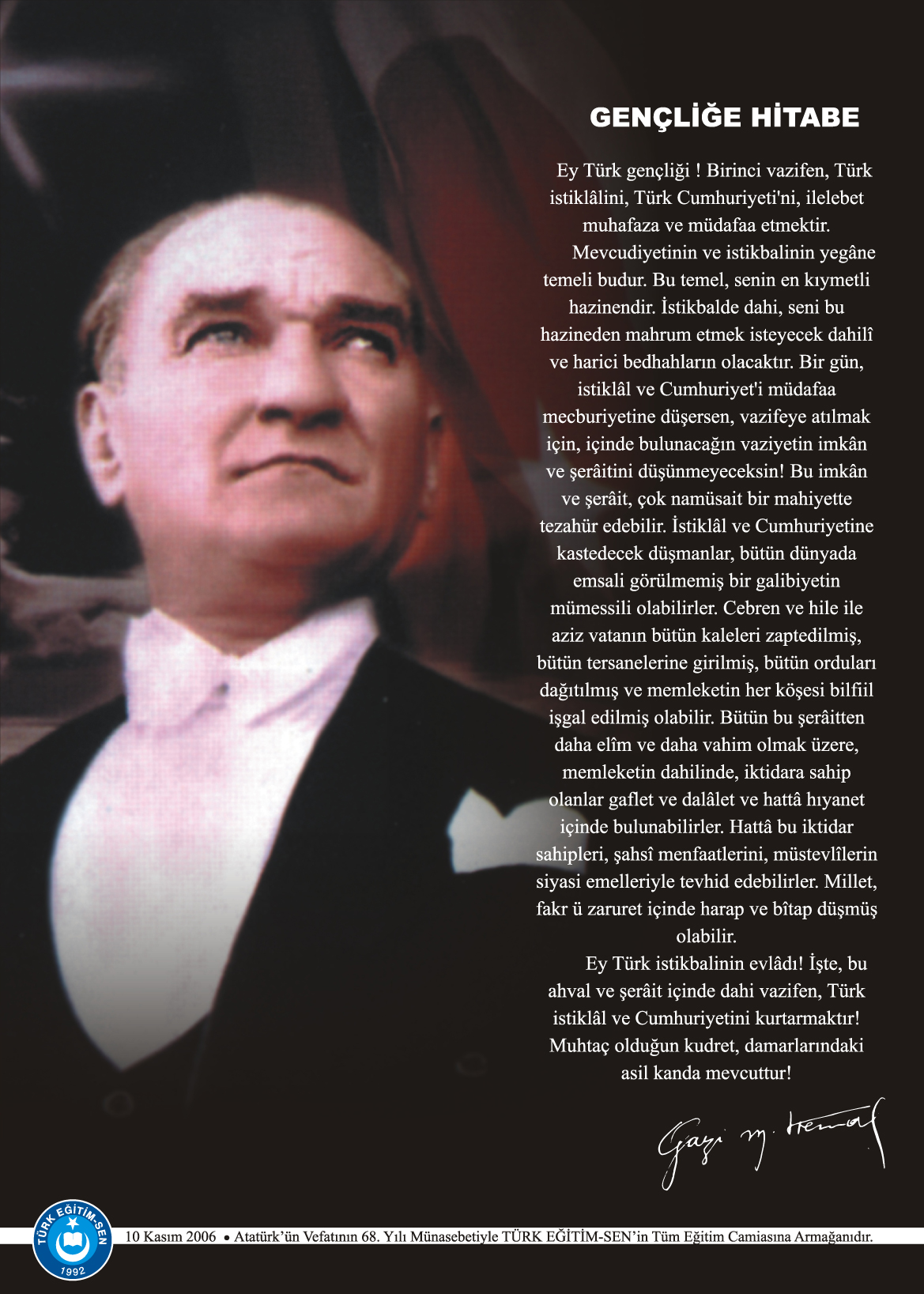 İÇİNDEKİLER	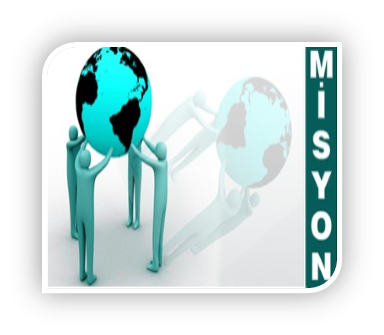 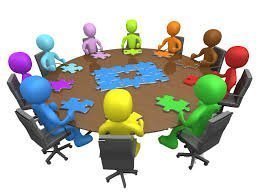 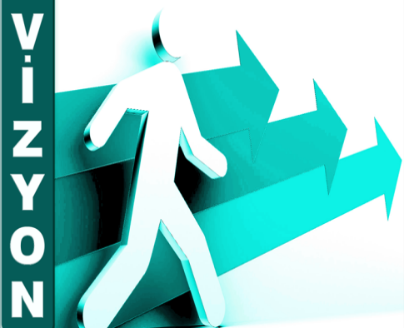 1.	KURUM BİLGİLERİ	2.	KURUMUN GENEL ÖZELLİKLERİOKULUN TARİHÇESİOkulumuza ismini veren, Bekir Sıtkı Özer, 1883 yılında Diyarbakır´ in Çüngüş ilçesinde dünyaya gelmiştir. Babası Belediye Başkanı ve İmam Mustafa Lütfü Beydir. İlköğrenimini Diyarbakır´ın Çüngüş ilçesinde, orta ve askeri öğrenimini İstanbul´ da tamamlamış; Balkan Harbi´nde 1. Dünya Savaşında ve Suriye cephesinde savaşmıştır. Kocaeli´nde öğretmenlik yapan Şazimet Özer´le evlenmiş olup, Belediye Encümen Azalığı, İl Genel Meclis Üyeliği yapmış, ölünceye kadar da Türk Hava Kurumu Başkanlığı görevini sürdürmüştür. Bekir Sıtkı Özer, 31 Ekim 1962 yılında vefat etmiştir. Mezarı İzmit Bağçeşme´ dedir. Ölümünden evvel İlköğretim Müfettişi olan yeğeni Mustafa Lütfü Özer´ e taşınmaz malının bir kısmıyla hayır yapılmasını vasiyet etmiştir. Yeğeni, Şazimet Hanımın da onayını alarak 1985 yılında adının verileceği bu okulu yaptırmaya başlamıştır. Okul beş derslikli olarak 1988 yılında bitirilerek Milli Eğitim Müdürlüğüne teslim edilmiş olup; 1988-1989 Eğitim Öğretim yılında ilkokul olarak eğitim öğretime başlamıştır. 1999 Depreminden sonra Japonlarca sekiz derslikli ek prefabrik bina yapıldıysa da öğrenci mevcudunun kalabalık olmasından dolay bina yetersiz kalınca 2008 yılında onaltı derslikli yeni binanın ihalesi yapılmış, 2009-2010 eğitim öğretim yılında bitirilerek hizmete açılmıştır. Okulun bahçe ve binalarıyla birlikte toplam alanı 3000 m2´dir. Bunun yaklaşık 570 m2 karesini bina oluşturmaktadır.  Mülkiyeti Özel idareye ait olup Kocaeli il merkezine uzaklığı 10 km´dir. 12 Yıllık zorunlu eğitim kapsamında bağımsız ilkokul ve bağımsız ortaokul olarak bölünmüş olup A Blok (yeni bina) ilkokul, B Blok (eski bina ) ve C Blok (prefabrik) binalar ortaokul olarak ayrılmıştır.(Aynı bahçe içinde) 2014 Yılında 2. Kademeye müdür atanarak ilkokuldan tamamen ayrılmıştır.	             Okulumuzda ilk olarak Behçet ÇELİK Okul Müdürlüğü yapmıştır. Daha sonra sırasıyla Rıza BAŞBAY, Cezayir ÖZTÜRK, Mehmet PAMUK, İdris TEMUR, Halil ÖZTÜRK Okul Müdürlüğü yapmıştır.	16.09.2021 tarihinde göreve başlayan Murat TUĞRUL İlkokulda halen bu görevi yürütmektedir.BİNA BİLGİLERİ3.	PERSONEL BİLGİLERİÖĞRETMEN NORM KADRO DURUMUB. KURUMDA ÇALIŞAN PERSONEL SAYISI4.	ÖĞRENCİ BİLGİLERİŞUBE VE ÖĞRENCİ SAYILARIYILLARA GÖRE ÖĞRENCI MEVCUTLARIGENEL ÖĞRENCİ İSTATİSTİKLERİD. KARŞILAŞTIRMALI ÖĞRETMEN/ÖĞRENCI DURUMUE. ÖZEL EĞİTİM ÖĞRENCİLERİNE DAİR VERİLERF. ÖZEL EĞİTİM TÜRLERİNE GÖRE ÖĞRENCİLERİNE DAİR VERİLERG.        YABANCI ÖĞRENCİLERİN SAYISI  5.	KURUMUN BAŞARILARI6.	KURUMUN HEDEFLERİ 7. KURUMUN SORUNLARI VE ÇÖZÜM ÖNERİLERİ8. YÜRÜTÜLEN PROJELER9.    DONANIM BİLGİLERİ10.	OKULUN MALİ TABLOSU11.	KURUM İÇİNDEN GÖRSELLER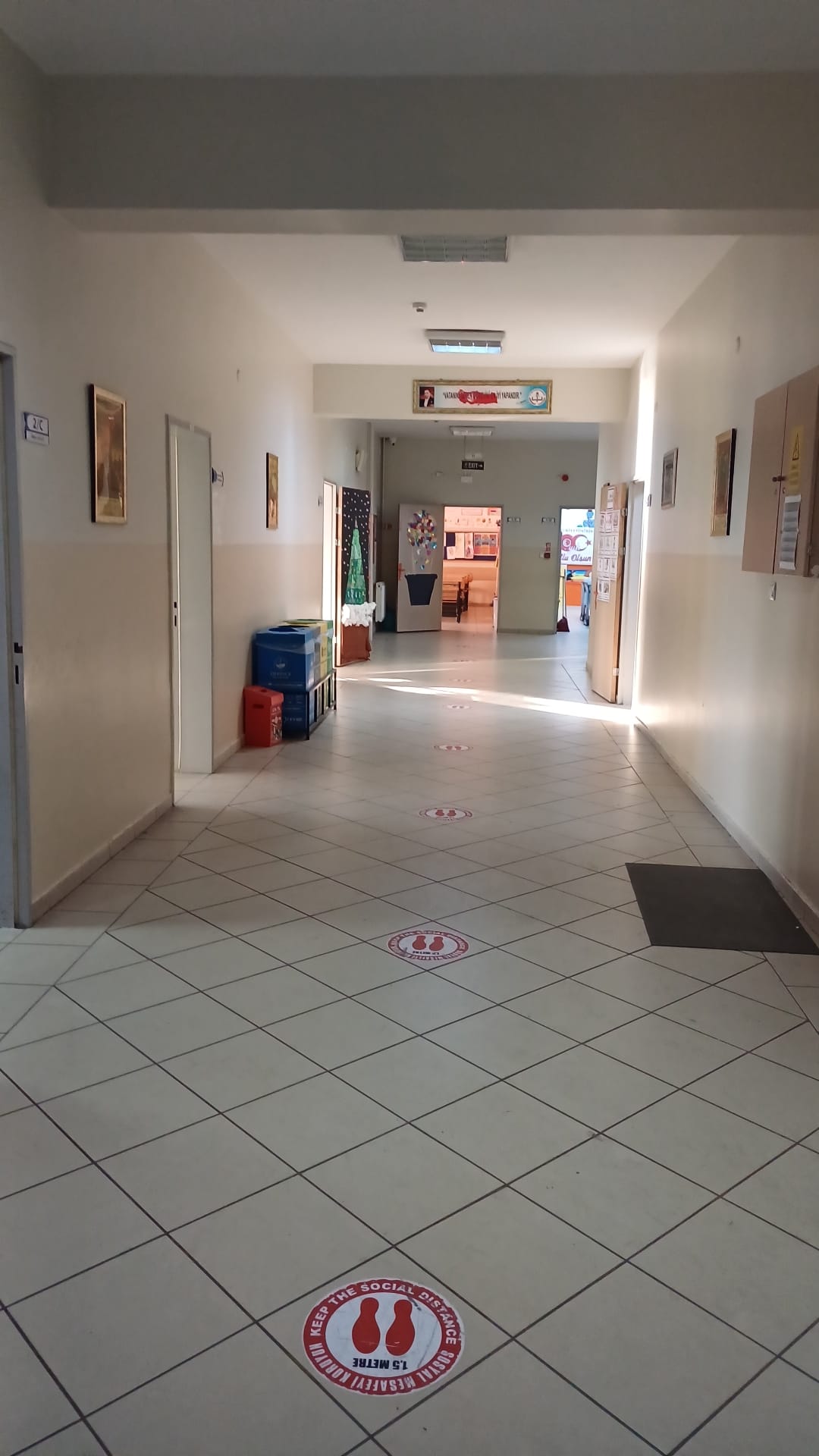 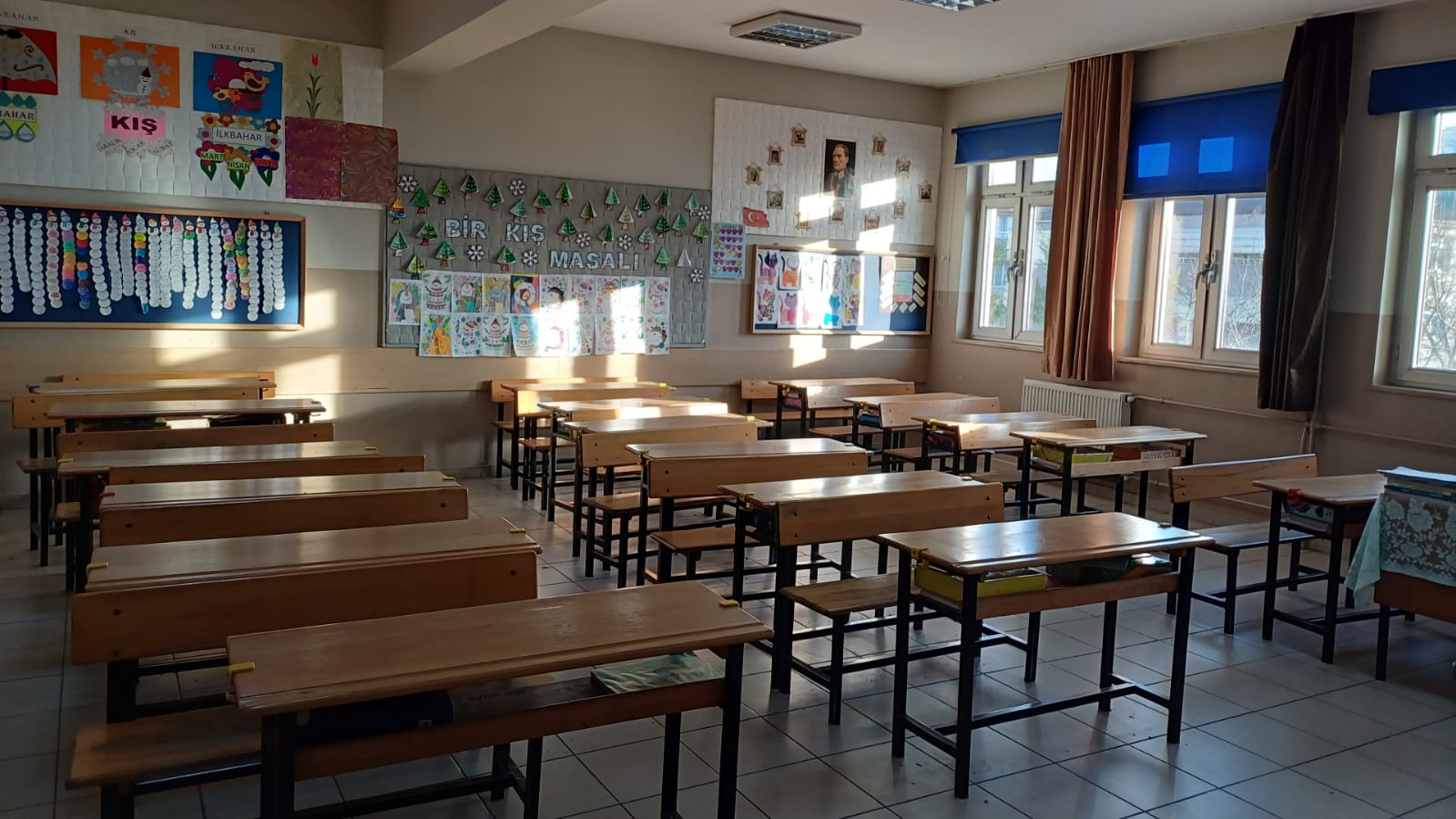 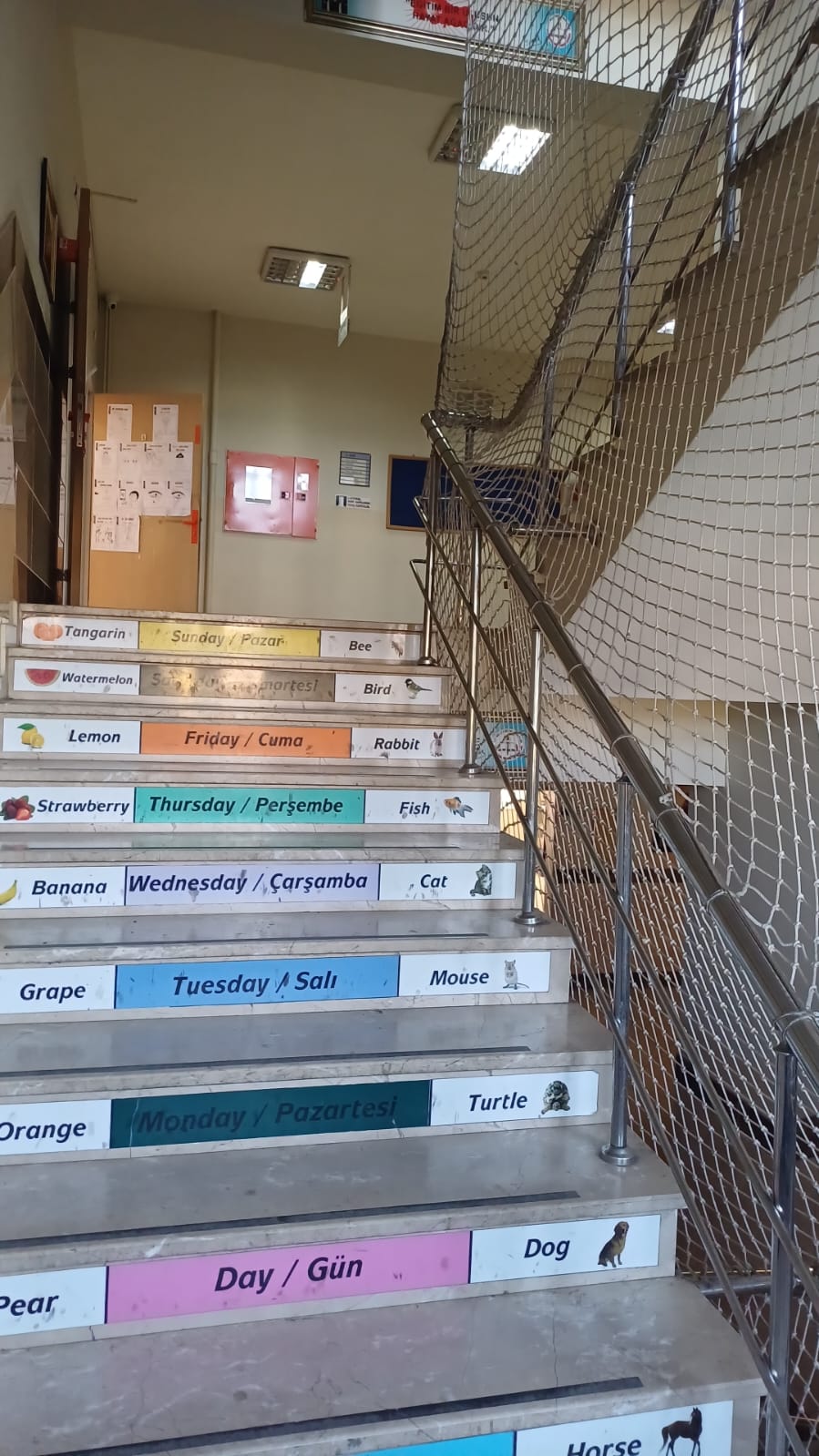 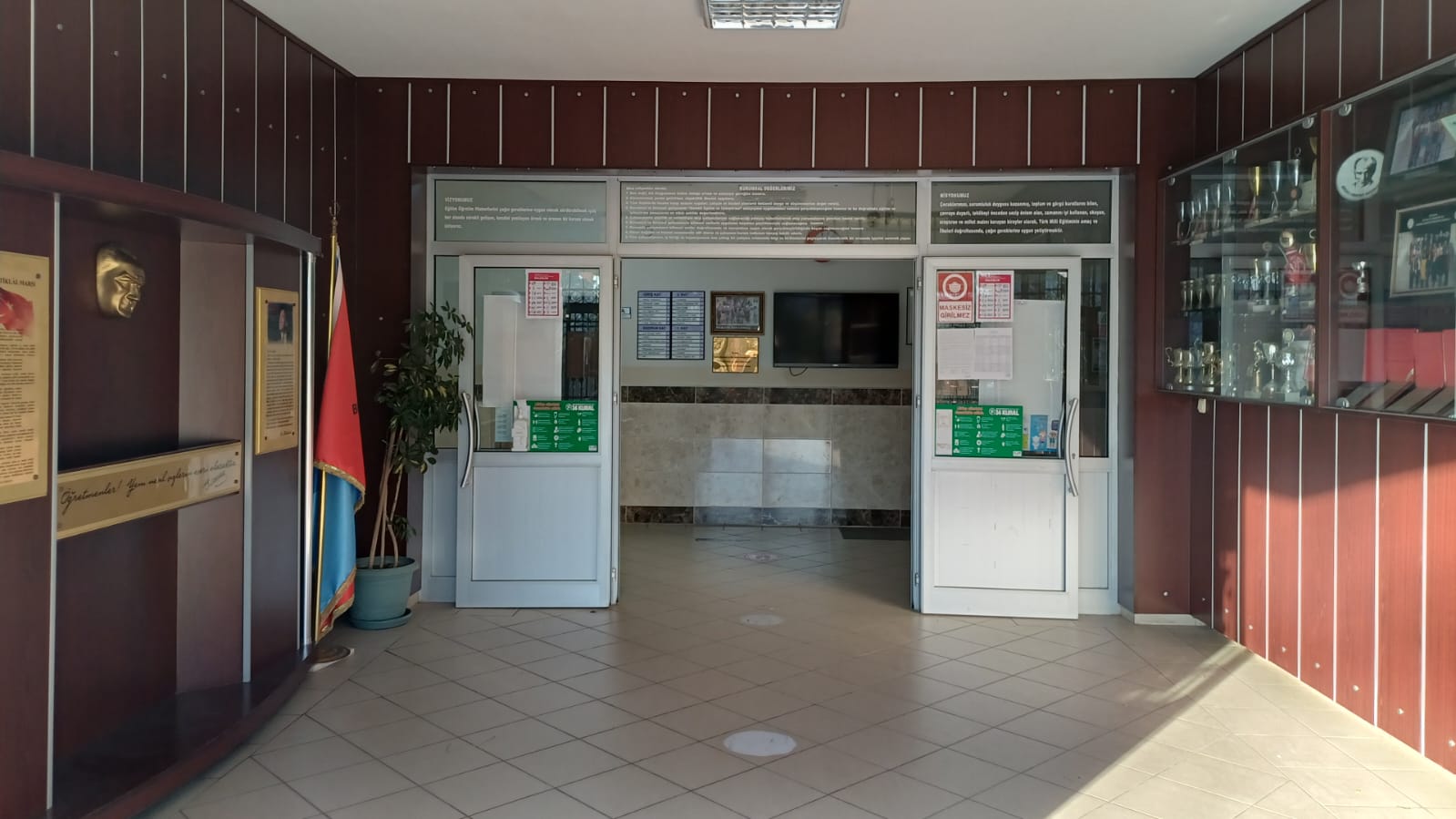 12.     KURUM DIŞINDAN-BAHÇEDEN GÖRSELLER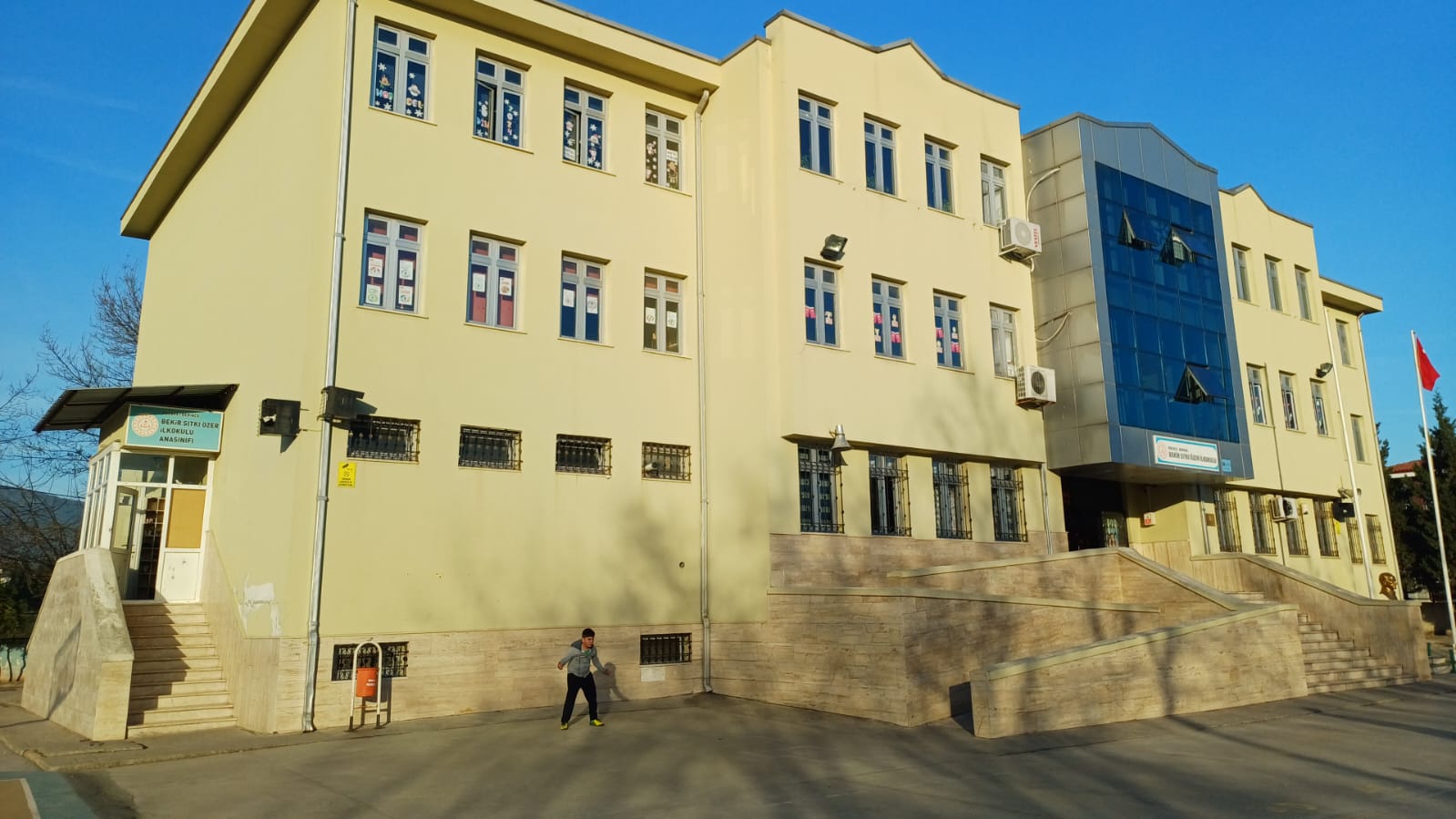 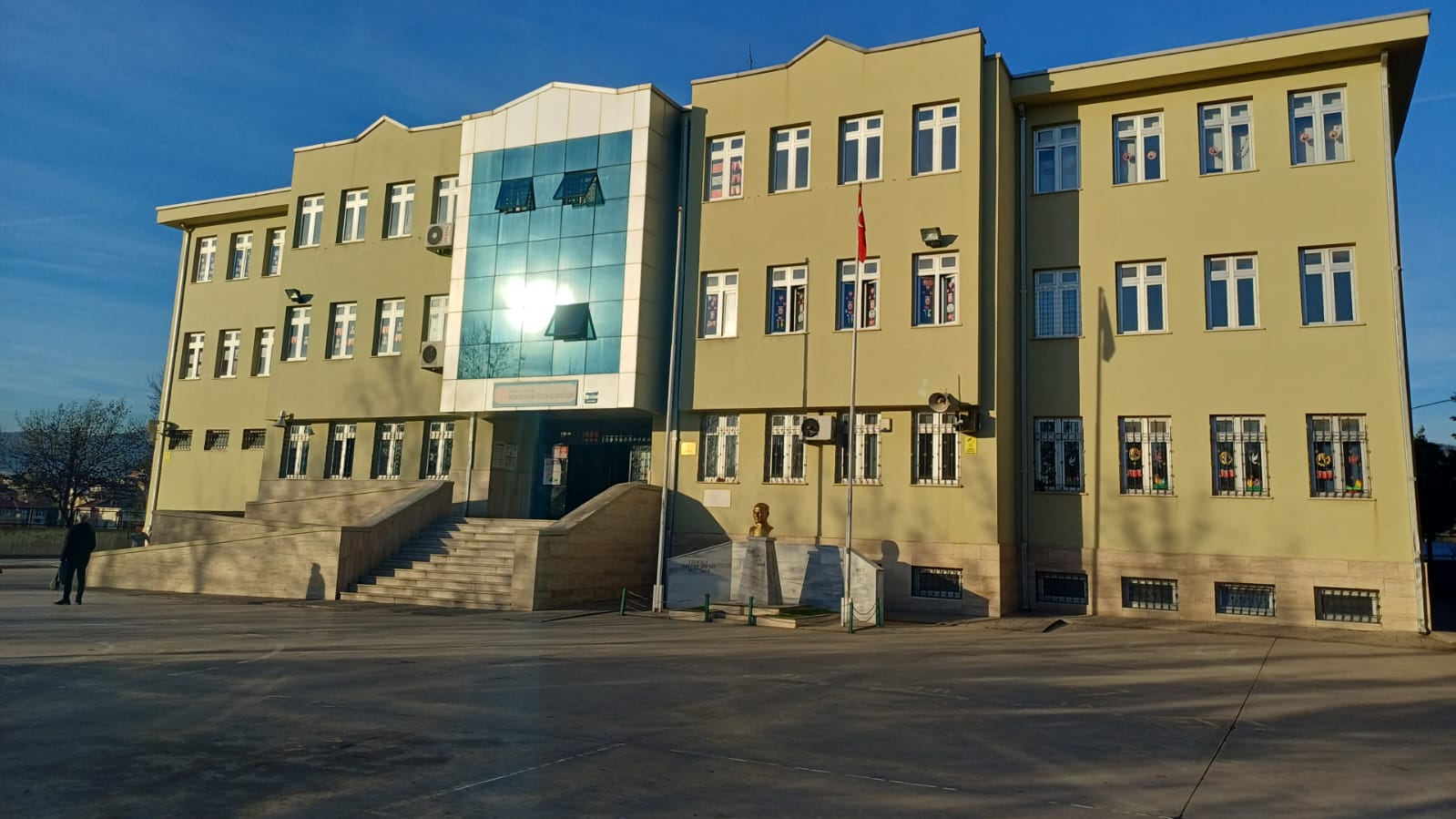                                                                                                                        Murat TUĞRUL									        Okul MüdürüKurumun Resmî AdıBekir Sıtkı Özer İlkokulu Adresiİbni Sina Mahallesi Güvenlik Caddesi No:10 Derince/KOCAELİ Telefon0 262 223 10 40Belgegeçer(Fax)0 262 223 10 41 E-posta Adresi701525@meb.k12.trWeb Adresihttps://bekirsitkiozerio.meb.k12.tr/7.   Öğretim ŞekliTam Gün8.   Öğretime Başlama Yılı19889.   Kurum Kodu70152510. Yabancı Diliİngilizce11. Okul MüdürüMurat TUĞRUL12. Müdür BaşyardımcısıAhmet AÇIKGÖZ    13. Müdür Yardımcısı     13.  Müdür Yardımcısı---BİRİMİN ADISAYISI/ÖZELLİĞİİlKocaeliİlçeDerinceMahalle/Köyİbni Sina MahallesiCadde/SokakGüvenlik CaddesiDış Kapı NoNo:10İç Kapı No-Yapım Yılı1988Son Onarım Yılı2009Deprem GüçlendirmeYokBlok Sayısı1Kat Adedi3Toplam Oturum Alanı570(m2)Derslik Sayısı18Anasınıfı Derslik Sayısı2Özel Eğitim Sınıfı Sayısı-Kütüphane(Var/Yok)YokMescitYokIsınma ŞekliDoğalgaz-KaloriferKamera Sayısı16Pansiyon(Var/Yok)YokTasarım ve Beceri AtölyeleriYokAda1985Parsel1Tapu Alanı3000(m2)Okul Sahası Alanı (Mevcut durum bahçe Dâhil)3000(m2)Mülkiyet durumuMilli EmlakMüdür Odası Sayısı1Müdür Yardımcısı Odası Sayısı1Öğretmenler Odası Sayısı1Sıra NoBranş AdıDers SaatiNorm KadroKadroluSözleşmeliAylıksız İzindeÜcretli/ GörevlendirmeTOPLAMNorm İhtiyaç/ FazlalıkNorm İhtiyaç/ Fazlalık1Okul Müdürü1112Müdür Yardımcısı1113Sınıf Öğretmeni18172/0191/04İngilizce281115Rehberlik226Din Kültürü ve Ahlak Bilgisi100/11KadroluAylıksız İzindeSözleşmeliGörevlendirmeÜcretliHizmet AlımıToplamİhtiyaçMüdür11Müdür BaşyardımcısıMüdür Yardımcısı11Öğretmen202221Hizmetli11MemurSürekli İşçiAşçıGüvenlikçiKaloriferciTOPLAM232251SINIFLAR1.Sınıf2.Sınıf3.Sınıf4.SınıfTOPLAMŞube Sayısı454518Öğrenci Sayısı138156134142570Yıllara Göre Öğrenci MevcutlarıYıllara Göre Öğrenci MevcutlarıYıllara Göre Öğrenci MevcutlarıYıllara Göre Öğrenci MevcutlarıYıllara Göre Öğrenci MevcutlarıYıllara Göre Öğrenci MevcutlarıYıllara Göre Öğrenci MevcutlarıYıllara Göre Öğrenci Mevcutları2020-20212020-20212021-20222021-20222022-20232022-20232023-20242023-2024KEKEKEKE342325335319293285285285Sınıf Tekrarı Yapan Öğrenci SayısıSürekli Devamsız Öğrenci SayısıSürekli Devamsız Öğrenci SayısıÖzel Rehabilitasyon Merkezlerine Giden Öğrenci SayısıÖzel Rehabilitasyon Merkezlerine Giden Öğrenci SayısıŞartlı Nakit Desteği Alan Öğrenci SayısıŞartlı Nakit Desteği Alan Öğrenci SayısıBurs Alan Öğrenci SayısıBurs Alan Öğrenci SayısıKaynaştırma-Rehberlik Hizmeti Alan Öğrenci SayısıKaynaştırma-Rehberlik Hizmeti Alan Öğrenci SayısıEngelli Öğrenci SayısıEngelli Öğrenci SayısıTasdikname İle Okuldan Uzaklaştırılan Öğrenci SayısıTasdikname İle Okuldan Uzaklaştırılan Öğrenci SayısıÖrgün Eğitim Dışına Çıkarılan Öğrenci SayısıÖrgün Eğitim Dışına Çıkarılan Öğrenci Sayısıİşletmelerde Beceri Eğitimi Alan Öğrenci Sayısıİşletmelerde Beceri Eğitimi Alan Öğrenci SayısıBeceri Eğitimini Okulda Yapan Öğrenci SayısıBeceri Eğitimini Okulda Yapan Öğrenci SayısıAçık Liseye Geçen Öğrenci SayısıAçık Liseye Geçen Öğrenci SayısıSınıf Tekrarı Yapan Öğrenci SayısıKEKEKEKEKEKEKEKEKEKEKE2013900712100000000000Karşılaştırmalı Öğretmen/Öğrenci DurumuKarşılaştırmalı Öğretmen/Öğrenci DurumuKarşılaştırmalı Öğretmen/Öğrenci DurumuKarşılaştırmalı Öğretmen/Öğrenci DurumuKarşılaştırmalı Öğretmen/Öğrenci DurumuKarşılaştırmalı Öğretmen/Öğrenci DurumuÖĞRETMENÖĞRENCİDERSLİKÖğretmen Başına Düşen Öğrenci SayısıDerslik Başına Düşen Öğrenci SayısıKADEMEToplam Öğretmen SayısıToplam Öğrenci SayısıToplam Derslik SayısıÖğretmen Başına Düşen Öğrenci SayısıDerslik Başına Düşen Öğrenci Sayısıİlkokul20570203131EĞİTİM 
KADEMELERİÖzel Eğitim Sınıf SayısıÖzel Eğitim Sınıfı Öğrenci SayısıKaynaştırma Eğitimi Yapılan Sınıf Sayısıİşitme Engelli Öğrenci SayısıGörme Engelli Öğrenci SayısıOrtopedik Engelli Öğrenci SayısıDil Ve Konuşma GüçlüğüOlan Öğrenci SayısıHafif Düzeyde Zihinsel Yetersizliği Olanları SayısıOtistik Öğrencilerin SayısıSosyal Ve Duygusal Uyum Güçlüğü Olanların Sayısıİlkokul131421TOPLAM00130014210EVDE EĞİTİM ALAN ÖĞRENCİ BİLGİLERİKAYNAŞTIRMA EĞİTİMİ ÖĞRENCİ BİLGİLERİDERİNCE BİLİM VE SANAT MERKEZİALAN VE ÖĞRENCİ SAYILARIDERİNCE BİLİM VE SANAT MERKEZİALAN VE ÖĞRENCİ SAYILARIEĞİTİM KADEMESİÖĞRENCİ SAYISIÖĞRENCİ SAYISIYETENEK TÜRÜÖĞRENCİ SAYISIİLKOKUL019GENEL YETENEK-ZİHİNSEL4RESİM0MÜZİK2TOPLAM0196ÜLKESİEĞİTİM KADEMESİEĞİTİM KADEMESİEĞİTİM KADEMESİEĞİTİM KADEMESİEĞİTİM KADEMESİÜLKESİİLKOKULTOPLAMIRAKSURİYE22DİĞERTOPLAM22Öğrencilerin Katıldığı Kültürel ve Sportif Yarışmalara İlişkin DerecelerÖğrencilerin Katıldığı Kültürel ve Sportif Yarışmalara İlişkin DerecelerÖğrencilerin Katıldığı Kültürel ve Sportif Yarışmalara İlişkin DerecelerOkulun Katıldığı YarışmalarAlınan İlçe DerecesiAlınan İl DerecesiAkıl ve Zeka Oyunları KÜRE1.likAkıl ve Zeka Oyunları EQUBIRIO1. likUluslar Arası Madenci Kupası JUDO3.lükCumhuriyet Konulu Resim Yarışması3.lükB.   EKİNLİK SAYILARIEtkinlik/Faaliyet AdıSayısıİlköğretim Yetiştirme Programı (İyep) 1Destekleme Ve Yetiştirme Kursu (Dyk) 0Ders Dışı Eğitim Çalışması 0Halk Eğitim Destekli Kurs 1Tiyatro 0Konferans/Seminer1Gezi 25Yıllık Öğrenci Başına Okunan Kitap 35Lisanslı Sporcu 55Bilim Sanat Merkezine Devam Eden Öğrenci 3HEDEFLER1.Okul içi sportif yarışmalar düzenlemek2.Okul alım bölgesi dışından öğrenci kabul etmemek.3.Tasarruf konusunda bilinçli öğrenciler yetiştirmek.4.Öğrenci ve velilerimizin kişisel hijyen konusunda bilinçlendirilmesi5.Teknoloji kullanımı konusunda öğrencileri bilinçlendirmek6.Dengeli ve düzenli beslenme alışkanlıkları konusunda öğrencileri bilinçlendirmek7.Okul çevresindeki trafik düzeninin sağlanmasının takip edilmesiSorun TürüSorunlarÇözüm ÖnerileriBina İle İlgili SorunlarAsansör sistemi bozukTamir ettirilmesi için Mebbis  e onarım başvurusu girilmeliOkul Bahçesi İle İlgili SorunlarAşırı yağmur yağdığında öğrenci girişinde su birikiyorGiderin sık sık temizlenmesiÖğretmen ve Yönetici İle İlgili Sorunlar (İhtiyaç)Kadrolu öğretmen ihtiyacımız vardırNorm başvurusu yapıldıPersonel İle İlgili Sorunlar (İhtiyaç)İhtiyacımız bulunmamaktadır.İş-Kur TYP Kapsamında eleman vermektedir.Öğrenci Alım Bölgesi İle İlgili SorunlarOkulumuz veliler tarafından çok tercih edildiği için bölge dışından da öğrenci kaydedilmek istiyor.Adresi nakil alan  öğrencilerin velilerinden elektrik, su, doğalgaz faturaları istenmesi.Öğrenci Devamı İle İlgili SorunlarSorun yokturÖğretmenler Odası İhtiyacı2.E sınıfı öğretmenler odasına açıldı.Anaokulu yapıldığında 2 yeni sınıfımız olacaktır.Sıra No.Proje AdıProje TürüProjenin Amacı1Dilimizin Zenginlikleri2Yüzme Bilmeyen Kalmasın3İzcilik EğitimleriAraç -Gereçler2023 Yılı Mevcut SayısıİhtiyaçBilgisayar7Dizüstü BilgisayarAkıllı Tahta21TabletYazıcı4TarayıcıTepegözProjeksiyon1Televizyonİnternet Bağlantısı1Fen LaboratuarıBilgisayar Lab.Faks1Fotoğraf MakinesiKameraBaskı MakinesiKütüphanedeki Kitap SayısıOKULUN MALİ TABLOSUOKULUN MALİ TABLOSUOKULUN MALİ TABLOSUOKULUN MALİ TABLOSUOKULUN MALİ TABLOSUOKULUN MALİ TABLOSUOKULUN MALİ TABLOSUYILLARYILLARYILLARYILLARYILLARYILLAR202120212022202220232023GELİRGİDERGELİRGİDERGELİRGİDER34.347,0621.219,70105.999,6080.855,12110.785,36105.952,35